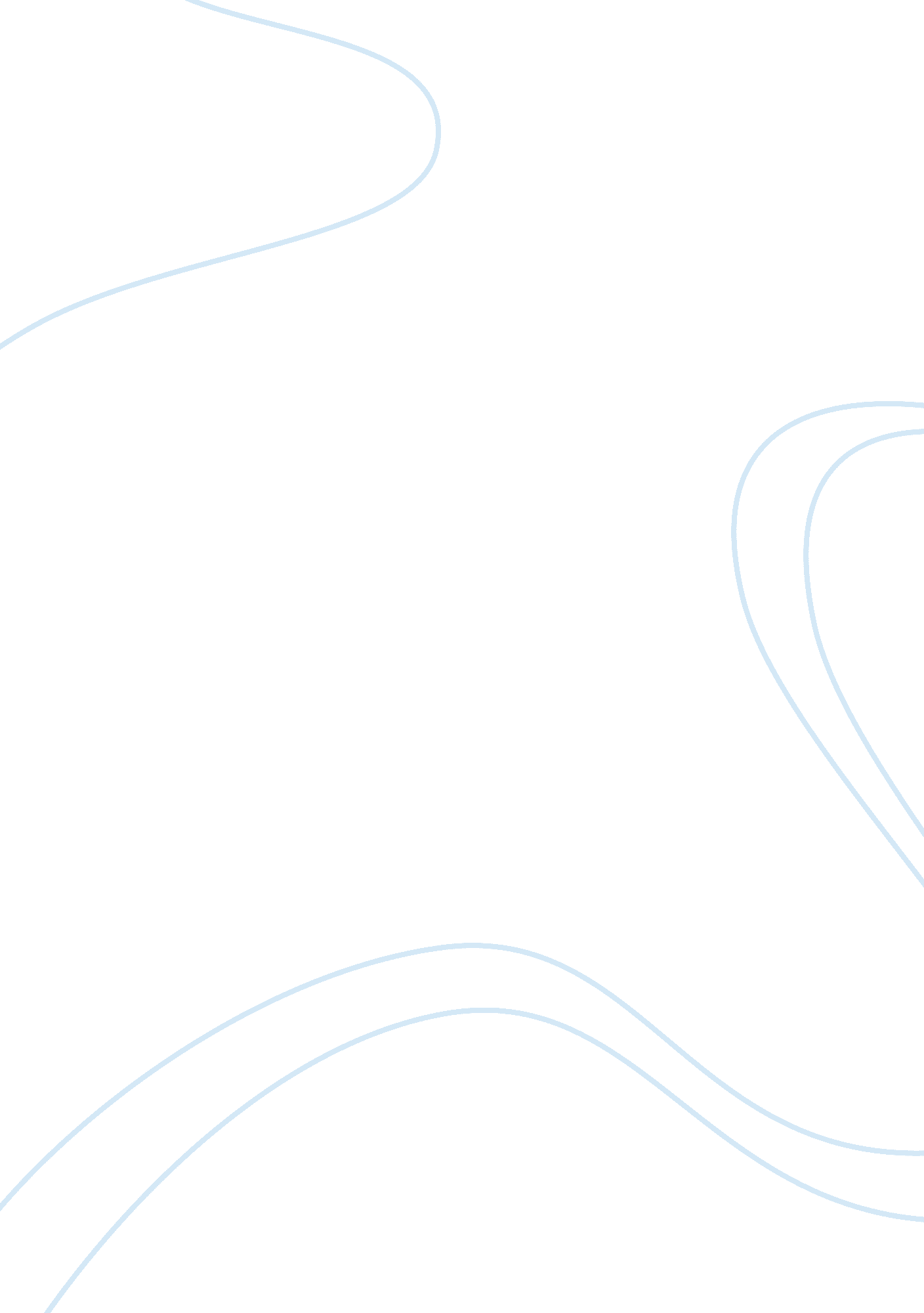 Is literature the expression of the human conditionHealth & Medicine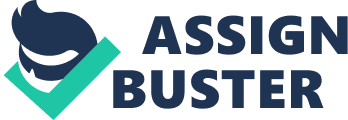 Is Literature the Expression of the Human Condition Oh yes, is literature the expression of the human condition or is it not? Yes, literature is and for only one reason, Normans Conquest 1066. But also literature is recorders of history, recordings of time. Literature also a sequence of words, it can consist of all meanings, expressing the human condition, emotions, recorders, it defines life. The human condition is experiences ofbeing humanin a social, cultural, and personal context, it's an aspect of positives and negatives of being human. So forth, literature is shown inDeath of a Salesman, where Willy is stuck in his wn past and everyone but him knows that. But like all humans, we all havedreams, hopes, and plans. " LINDA: He'll find his way. WILLY: Sure. Certain men Just don't get started till later in life. Like Thomas Edison, I think. Or B. F. them was deaf. [He starts for themoneyon Biff. " Goodrich. One of bedroom doorway. ] I'll put my Willy hoping that one day for Biff to be a famous salesman, like one of the best salesman out there, at the top with Thomas Edison, or B. F. or Goodrich. But both Linda and Willy knew that Biff would never be a major success in business, but even though they knew it, they still hoped and believed in him. TheAmerican dreamwas to be the number one, at the top better than everyone else and that's what Willy always wanted, he wanted to be the best, especially the best salesman. He was living in the past and ruining all hopes of ever becoming the best. He Just couldn't grasp on the fact that the future was coming sooner then he thought, and wasn't ready for it. CHARLEY: " Nobody dast blame this man. You don't understand: Willy was a salesman. And for a salesman, there's no rock bottom to the life. He don't put a bolt to a the law or give you medicine. He's a nut, he don't tell you man way out there in the blue riding on a smile and a ack” that's an shoeshine. And when they start not smiling earthquake. And then you get yourself a couple spots your hat and your finished. Nobody dast blame this man. A salesman is got to dream boy, it comes with the territory. Charley insisting that Willy a salesman and no matter he always will be, his dream will never die, and even when your salesman and it's not going the best it possibly can or you're not the best in the world there's no rock bottom. Also as you can see in Great Gatsby , Literature is expressing that humans can be split by wealth The poor do their own thing, nave their own parties and hen the more wealthy class stay with their group and have their own events. But also in this book it prove one man's love for a women and how long and how far people are willing to go to prove their love. Well for Gatsby he Just never gave up on the girl of his dreams, he followed her, set up every moment perfectly, planned everything. " Whenever you feel like criticizing any one... Just remember that all the people in this world havent had the advantages that you've had. "(l) In life, not everyone has the opportunities as others would get, so it's like that saying " Don't Judge a book by its cover. " Because if you are criticizing people Just off looks, or what you think they might be or what they might have done, you might never know, and maybe you would be wrong. You never know what some people have been through, until that day you learn how to go up to them and stop Judging and talk to them and find out who they really are. In humans we have the intensity to always Judge someone, will it be looks, wealth, personality, how they talk, or what they do. No matter where you go it's in the human condition that someone or everyone will Judge you, either it will be said to your face or in their mind. It's human nature for Judging, to also debate weather how we will get treated or act. " Gatsby's wonder when he first picked out the green light at the end of Daisy's dock.... is dream must have close that he could hardly fail to grasp it. He seemed so did not know that it was already behind him. " (182) Gatsby gets so close to the girl he's in love with, so close but yet so far. Emotions is one of the key part to the human condition, love can play a big role in life, it can take control over your mind, soul, heart, everything, it can be the best feeling in the world or it can be the worst. It can feel like heaven but hurt like hell. But if love didn't hurt or give the pain it gives then there would be no reasons to come back to it. Or to keep falling in and out of love. In The Adventures of Huckflnn, Huck lies throughout the book, but in some cases it's for the best, to either save himself or someone he cares about. But it's like Truth vs. Lies vs. Life and death, for example " Honest, I'll tell you everything Just as it happened, your majesty. The man that had a-holt of me was very good to kept saying he had a boy about as big as me that he was sorry to see a boy in such a me, and ied last year, and dangerous fix; and when they was all took by surprise by coffin, he lets go sure! finding the gold, and made a rush for the of me and whispers, 'Heel it now, or theyll hang ye, and I lit out. It didn't seem no good for ME to stay” I couldn't do nothing, and I didn't want to be hung if I could So I never stopped running till I found the canoe; told Jim to hurry, or theyd catch me get away. and when I got here I and hang me yet, and said I was afeard you and the duke so was Jim, Jim if I 55) wasn't alive now, and I was awful sorry, and and was awful glad when we see you coming; you may ask Huck is lying to save himself, but also he got lucky that the man that was holding him, his son died that year and was around his age and height, but it reminded n of his son. The man felt sorry for Huck, that he was in such a dangerous fix, so when the man got a chance to let Huck run, he did. The human condition, is like when we get a chance to lie we usually take it, Just as long as we get what we want, Just put words together and make it into sentences that people want to hear, but it's all bull shit. An nice over being a asshole, out in the world there are mainly assholes, but ho can really blame them since if your too nice you get taken for granted. In Winesburg Ohio, literature is expressed through many of ways, in all of the short stories. In " Hands" a guy uses his hands to talk but he got kick out of his home town for doing that, for the town people thought he wasn't the same as them, and they didn't like people who where different, they wanted everything the same everyone the same. The coming of industrialization, attended by all the roar and rattle of affairs, the shrill cries of millions have come among us from overseas, trains, the growth of cities, of voices that he going and coming of the building of the interurban car lines that weave in in and out of towns and past farmhouses, and now these later days the coming of the automobiles has worked a tremendous change in lives and in the habits of thought of our people of Mid- America. "(56) Urbanization and travel have changed America, as the humanity started to change so did movement, traveling, and more to advance into the future. Making life easier, but in Winesburg Ohio, towns were full of one type of people because if you were different they would either run you out of the town or end up killing you, having someone different then veryone else Just wasn't common for them. Going on, Narrative of the Life ofFrederick Douglass, as a slave suffering was a daily thing, and white folks were stupid for insistence... " l have often been utterly astonished, since I came to the north, to find persons who could speak of the among slaves, as evidence of their It is impossible to singing, contentment andhappiness. conceive of a greater mistake. Slaves sing most when they are most unhappy. The songs of the slave sorrows of his heart; and he is relieved represent the by them, only as an aching heart is relieved by its often tears. At least, such is my experience. I have sung to drown my sorrow, but seldom to express my happiness. Crying for Joy, and singing for Joy, were uncommon to me while in the Jaws of slavery. alike The singing ofa man cast away upon a desolate considered as island might be as appropriately evidence of contentment and happiness, as the singing of a slave; the songs of the one and of the prompted by the same emotion. (2. 9) other are The white folks that seen the slave singing songs, and dancing thought that they were happy, but never really understand that they were hoping for slavery to stop, to be free. Every man and every women should have equal rights no matter what color black, white, yellow, blue.. ect. All humans are equal that how God made us, Just because some are better in other things than others, doesn't make them less human or equal, slavery could work either way. So why put yourself in a position that you wouldn't want to be in, in the first place. The Things They Carried, as literature is the expression of the human condition, it can be a not so pretty site at time. Life's already like a war, it's like the battlefield of life, but then to add to it, we got the most horrible thing know to mankind " war. " When I'm out there at night, I feel close to my own body, I can feel my blood moving, my skin and my everything, it's like I'm full of electricity fingernails, and I'm glowing in the dark-- I'm on fire almost--l'm burning away to nothing--but it doesn't matter because I know exactly where I am. (1 1 1) War can change all aspects of a man, it's one of the most burial things in this world and watching with your only two pairs of eyes. We all have our own limits, till we finally break, and watching as your comrades or one of your best friends get shot, either critically injured, or to point they die. Will always change someone, change their life forever, war is not something to Joke about as are men fight for our safety and for us, we sit back at home living our life, like nothing going on. I'm skimming across the surface of my own history, moving fast, riding the melt beneath the loops and spins, and when I take a blades, doing high leap into the dark and come down thirty years Timmy's later, I realize it is as Tim trying to save life with a story. "(246) In this quote it shows what people really would do to save someone life, because one life can make a big differences. But Literature is the expression of the human condition, for life is something worth wild, as words have all different kinds of meaning they all can be inter twined with each other, which can tell stories and which makes history as we know it. 